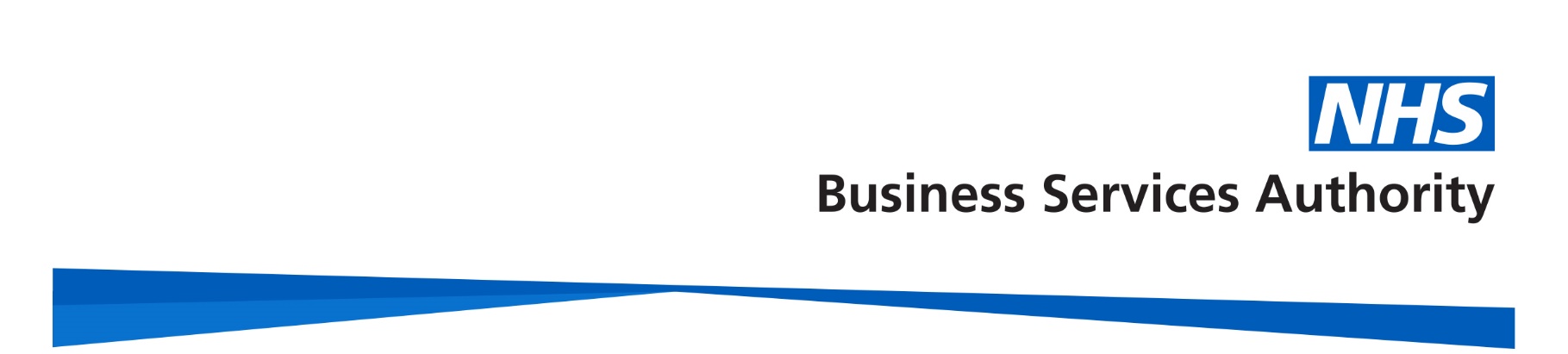 Standing Financial InstructionsAgreed and approved by theNHSBSA Board on 12 October 2023Due for review in September 2024Contents1.   Defined Terms											42.	Introduction											53.	Preparation, approval and control of the business plan, budgets and estimates	94.	Annual Report and Accounts								115.	Banking arrangements 									116.	Capital investment, asset registers and security of assets 				127.	Stock control 											148.	Security of cash, cheques, credit cards and other negotiable instruments 		149.	Payment of staff 										1610.	Payment of accounts										1811.  Income												1912.  Disposal or sale of assets/inventory items						1913.  Buying Supplies, works and services 							2014.  Internal audit											2415.  Losses and special payments								2516.  Counter fraud	and security management						2717.  Standards of business conduct								2718.  External audit 											27Appendix 1. NHSBSA Scheme of Delegation from SFIs					28Defined TermsAny expression to which a meaning is given in the National Health Service Act 2006 (the Act) or in any NHSBSA Directions shall have the same meaning in these instructions; and:“Accounting Officer” means the NHS officer responsible and accountable for funds entrusted to the NHS Business Authority (NHSBSA). They shall be responsible for ensuring the proper stewardship of public funds and assets. The Accounting Officer for the NHSBSA is the Chief Executive. “Accounting Officer Assessment” is as defined by government guidance  ()" “ARC” means the Audit and Risk Management Committee which is a non-executive committee of the Board that provides an independent and objective review of the adequacy and effectiveness of the NHSBSA’s Assurance Framework.“Asset Owner” refers to a person who is responsible or accountable as part of their role for an asset or group of assets, such as but not limited to the end-user device technology estate.  This person may be different from the Budget Holder or Budget Manager.“Board” means the Chair, Non-Executive Directors and Executive Directors of the NHSBSA collectively as a body."Budget" means an amount of resources expressed in financial terms proposed by the NHSBSA for the purpose of carrying out ‘over a specific period’ all or part of the functions of the NHSBSA."Budget Holder" means an officer to whom the Accounting Officer has delegated a budget."Budget manager" refers to an officer to whom a budget holder has delegated responsibility for management of a budget. “Business Asset Register” refers to a register or record of assets used by the business such as a property lease register or technology infrastructure or system register. “Contract Award Report” means the report required by Commercial Services for new contracts to be awarded in line with agreed procurement processes."Chief Executive" means the Chief Officer of the NHSBSA (who is directly accountable to the NHSBSA).“DHSC” means the Department of Health and Social Care.“Directed Functions” means those services that the NHSBSA is directed to reimburse by DHSC including, but not limited to, dispensing contractors, dentists, NHS pensioners and students. “EL (94) 40” means the accountable officer memorandum for Chief Executive Officers in the NHS.“Executive Director of People and Corporate Services” means the officer charged with responsibility for the NHSBSA’s governance, compliance and assurance.“Executive Director of Finance, Commercial and Estates” means the chief financial officer of the NHSBSA.“Finance Procedure Notes” means the written, working documents that set out the processes to be followed in relation to financial matters in NHSBSA.“Fixed Asset Register” refers to the record of all the business’ financial fixed assets and is used to support financial reporting requirements such as the Annual Report and Accounts.  This would typically include the original cost of the asset, its current value, its location, the Asset Owner and anything else the business feels is relevant.“FReM” means the Financial Reporting Manual issued by HM Treasury.“GBS” means the Government Banking Service.“Leadership Team” is the senior management team comprising the Chief Executive, Executive Directors, Directors, Chief Officers and other designated senior managers of the NHSBSA.“LSMS” means the Local Security Management Specialist employed by NHSBSA.“NAO” means National Audit Office, the body that scrutinises public spending for Parliament.“NHS Finance Manual” means the current DHSC group accounting manual."Officer" means employee of the NHSBSA or any other person holding a paid appointment or office with the NHSBSA.“PCRs” means the Public Contracts Regulations (2015).“Policies and Procedures” means the operational processes in place within the NHSBSA at any point in time.“Procurement Operating Procedures” means the operating procedures put in place by the Executive Director of Finance and Commercial from time to time.“Register of Business Interests” means the register maintained by NHSBSA HR which details standards of Business Conduct returns, interest in other businesses (including additional employment) and gifts and hospitality.“Schedule of Delegation” means the authority delegated by the DHSC to Arm’s Length Bodies.“Scheme of Delegation” means the authority delegated by the Board to the Chief Executive and officers of NHSBSA, set out in Appendix 1.“SOs” means the NHSBSA’s official standing orders as defined by the Board. “MOUs”, or “Memorandums of Understanding”, mean the documents that record the common intent and agreement between two parties. They define the working relationships and guidelines between collaborating groups or parties. This includes Provision of Services Agreements (POSA)IntroductionGeneralThese Standing Financial Instructions (SFIs) are issued in accordance with the Financial Directions issued by the Secretary of State for Health and Social Care under the National Health Service Act 2006 for the regulation of the conduct of the NHSBSA in relation to all financial matters. They shall have effect as if incorporated in the SOs of the NHSBSA. These SFIs refer to the financial transactions for the administration of the NHSBSA only.These SFIs detail the financial responsibilities adopted by the NHSBSA, and are supported by the NHSBSA’s Policies and Procedures They are designed to ensure that the NHSBSA’s financial transactions are carried out in accordance with the law and Government policy, (including Managing Public Money), in order to achieve probity, accuracy, economy, efficiency and effectiveness. They should be used in conjunction with the Scheme of Delegation and SOs of the NHSBSA.These SFIs identify the financial responsibilities that apply to everyone working for the NHSBSA. They do not provide detailed procedural advice and should be read in conjunction with the NHSBSA’s policies and procedures which are available on the NHSBSA intranet. The user of these SFIs must also take into account relevant prevailing DHSC and/or Treasury instructions. The Executive Director of Finance, Commercial and Estates is accountable for all financial procedures.Should any difficulties arise regarding the interpretation or application of any of the SFIs, the advice of the Executive Director of Finance, Commercial and Estates must be sought before acting. The user of these SFIs should also be familiar with and comply with the NHSBSA’s SOs.Failure to comply with SFIs and SOs can, in certain circumstances, be regarded as a disciplinary matter that could result in dismissal.If for any reason these SFIs are not complied with, full details of the non- compliance and any justification for non-compliance shall be reported to the next formal meeting of the ARC for referring action or ratification.  All members of the Board, and all colleagues, have a duty to disclose any non-compliance with these SFIs to the Executive Director of Finance, Commercial and Estates as soon as possible.Wherever the title Chief Executive, Executive Director of Finance, Commercial and Estates, or other nominated officer is used in these instructions, it shall be deemed to include such other directors or employees who have been duly authorised to represent them (as per their Directorate Scheme of Delegation), except in respect of Banking Arrangements (See Section 5).2.2	Responsibilities and delegation2.2.1	The BoardThe Board exercises financial supervision and control by:approving the Business Planrequiring the submission and approval of budgets within allocationsdefining and approving essential features of financial arrangements in respect of important procedures and financial systems, including the need to obtain value for moneydefining specific responsibilities placed on members of the Board and officers as indicated in the Scheme of Delegation.The NHSBSA has resolved that certain powers and decisions may only be                  exercised by the Board. These are set out in the Scheme of Delegation.The Board shall delegate executive responsibility for the performance of its functions to the Chief Executive who shall retain overall responsibility for all its activities.2.2.2 	The Chief ExecutiveWithin the SFIs it is acknowledged that the Chief Executive, as Accounting Officer, will have ultimate responsibility for ensuring that the NHSBSA meets its obligation to perform its functions within the financial resources made available to it. The Chief Executive has overall executive responsibility for the NHSBSA's activities and is responsible to the Board for ensuring that it stays within its resource and cash limits.The Chief Executive will delegate detailed responsibility for financial activities and controls to the Executive Director of Finance, Commercial and Estates but retain overall accountability. The extent of such delegation will be determined in the NHSBSA’s Scheme of Delegation and should be kept under review by the Board.The Chief Executive, through the Executive Director of Finance, Commercial and Estates, shall be responsible for the implementation of the NHSBSA's financial policies and for coordinating any corrective action necessary to further these policies.It shall be the responsibility of the Chief Executive through the Executive Director of Finance, Commercial and Estates to ensure that existing officers and all new employees are notified of their responsibilities within these instructions.In addition to the above, budget holders, budget managers and officers who are involved in dealing directly with contractors/suppliers are required to confirm that they have read and understood the SFIs and SOs.2.2.3 The Executive Director of Finance and CommercialThe Executive Director of Finance, Commercial and Estates is responsible for:implementing the NHSBSA’s financial policies and for coordinating any corrective action necessary to further these policies.maintaining an effective system of financial control including ensuring that detailed financial procedures and systems incorporating the principles of separation of duties and internal checks are prepared, documented and maintained to supplement these instructions.ensuring that sufficient records are maintained to show and explain the NHSBSA’s transactions, in order to disclose, with reasonable accuracy, the financial position of the NHSBSA at any time.managing the NHSBSA’s approach to fraud and physical security.Without prejudice to any other functions of the NHSBSA, and employees of the NHSBSA, the duties of the Executive Director of Finance, Commercial and Estates shall include:the provision of advice on the financial position of the NHSBSA to the Board and relevant officers, including Accounting Officer Assessments;the design, implementation and supervision of systems of internal financial control; andthe preparation and maintenance of such accounts, certificates, estimates, records and reports as the NHSBSA may require for the purpose of carrying out its statutory duties.Ensuring an adequate process is in place to support use of the NHSBSA’s credit card2.2.3.3 The Executive Director of Finance, Commercial and Estates shall require, in relation to any officer who carries out a financial function, that the form in which the records are kept and the manner in which the officers discharge their duties shall be to their satisfaction.2.2.3.4 The Executive Director of Finance, Commercial and Estates will ensure money drawn from the DHSC against cash limited and non-cash limited funds is required for approved expenditure only, and is drawn only at the time of need.2.2.4 The Executive Director of People and Corporate Services The Executive Director of People and Corporate Services is responsible for:an annual review of these SFIs as part of the NHSBSA’s wider corporate governance frameworkproduction of the NHSBSA’s Annual Reportsupporting the Executive Director of Finance, Commercial and Estates as required with procurement processesmaintaining a register of interests, gifts and hospitality for NHSBSA Board membersmaintaining a register of interests, employment, gifts and hospitality for NHSBSA employees overseeing the internal and external audit arrangements; andoverseeing information governance and security as Senior Information Risk Officer (SIRO).2.2.5 Board Members, Leadership Team and colleaguesAll members of the Board, Leadership Team and colleagues, individually and collectively, are responsible for:the security of the property of the NHSBSAavoiding lossexercising economy, efficacy and efficiency in the use of resourcesconforming with the requirements of the NHSBSA’s SOs, SFIs, Scheme of Delegation and financial procedures. It shall be the duty of any officer having evidence of, or reason to, suspect financial or other irregularities or impropriety in relation to these regulations to report these suspicions directly to the NHSBSA Loss and Fraud Prevention (LFP) team for investigation or via the NHSBSA Freedom to Speak Up: Raising Concerns (Whistleblowing) Policy. You should not conduct a detailed investigation yourself as this may compromise any investigation by the NHSBSA LFP Team.2.2.6	Audit and Risk Management Committee (ARC)In accordance with SOs (and as set out in guidance issued by the DHSC under EL (94) 40), the NHSBSA shall establish an ARC. The terms of reference of the ARC shall be reviewed and approved by the Board annually and are incorporated in the SOs. The ARC will provide an independent and objective view of internal control by overseeing internal and external audit services; reviewing financial systems, ensuring compliance with SOs and SFIs; reviewing schedules of losses and compensations and making recommendations to the Board.Where the ARC considers there is evidence of ultra vires transactions, evidence of improper acts, or if there are other important matters that the Committee wish to raise, the Chair of the ARC should raise the matter in the first instance with the Executive Director of Finance, Commercial and Estates and the Chief Executive.  If the matter has still not been resolved to the ARC's satisfaction, then the matter will be raised at a full meeting of the Board.Preparation, approval and control of the business plan, budgets and estimates The NHSBSA has a responsibility to prepare and submit financial plans in accordance with the requirements of the DHSC or appropriate body.  It shall perform its functions within the total of funds allocated or approved by the Secretary of State for Health and Social Care allowing for any planned changes in working balances during the year. All plans, financial approvals and control systems shall be designed to meet this obligation.The Executive Director of Finance, Commercial and Estates shall ensure that the financial details contained within the service agreements of contracts and MOUs entered into by the NHSBSA are consistent with the requirement to balance income and expenditure; and they shall ensure that adequate statistical and financial systems are in place to facilitate the compilation of estimates, forecasts and investigations as may be required from time to time.The Chief Executive will compile and submit to the NHSBSA Board an annual business plan which considers financial targets and forecast limits of available resources. The annual business plan will contain a statement of the significant assumptions and risks on which the plan is based and details of major changes in workload, delivery of services or resources required to achieve the plan.The Executive Director of Finance, Commercial and Estates shall, in consultation with budget holders and budget managers, compile such financial estimates and forecasts, on both revenue and capital accounts, as may be required from time to time by the NHSBSA.The Executive Director of Finance, Commercial and Estates will ensure that money drawn from the DHSC against the resource and cash limit is required for approved expenditure only and is drawn only at the time of need in line with the DHSC’s timetable.The Executive Director of Finance, Commercial and Estates shall, on behalf of the Chief Executive, prepare and submit budgets within the limits of available funds to the NHSBSA for its approval prior to the commencement of each financial year.The Executive Director of Finance, Commercial and Estates must review the basis and assumptions used to prepare the budget and advise the NHSBSA that, to the best of their knowledge and understanding, they are realistic.  In order to be able to fulfill this responsibility, the Executive Director of Finance, Commercial and Estates shall have right of access to all budget holders on budgetary related matters. Such budgets should relate to income and expenditure in that year and shall have supporting statements in order to explain any matter material to the understanding of those budgets, covering all revenue and capital items. Alterations to budgets may be requested in line with guidance issued by the Executive Director of Finance Commercial and EstatesThe Executive Director of Finance, Commercial and Estates shall monitor financial performance against budgets and business plans, periodically review them and report to the NHSBSA on the NHSBSA’s position against these targets. All budget holders and managers must provide information as required by the Executive Director of Finance, Commercial and Estates to enable budgets to be compiled and monitoring reports to be prepared.The Executive Director of Finance, Commercial and Estates shall be responsible for ensuring that an adequate system of monitoring financial performance is in place to enable the NHSBSA to fulfill its statutory responsibility to meet its Annual Revenue and Capital Resource Limits.The Executive Director of Finance, Commercial and Estates will devise and maintain systems of budgetary control. These will include:regular financial reports to the Board in a form approved by the Boardthe issue of timely, accurate and comprehensible advice and financial reports to each budget holder, covering the areas for which they are responsibleinvestigation and reporting of variances from financial, workload and workforce budgetsmonitoring of management action to correct variances; andarrangements for the authorisation of budget transfers.The Chief Executive may, in line with the Scheme of Delegation, delegate responsibility for a budget or part of a budget to operational managers to permit the performance of defined activities.  The terms of delegation shall include a clear definition of individual and group responsibilities for control of expenditure, achievement of planned levels of service and the provision of regular reports upon the discharge of these delegated functions to the Chief Executive.Each budget holder is responsible for ensuring that:spending remains within the sum of their delegated budget, by monitoring the budget and taking appropriate corrective action to address over/underspendingany likely overspending or reduction of income is not incurred without the prior consent of the Chief Executive no permanent employees are appointed without the approval of the Chief Executive other than those provided for within the available resources and establishment as approved by the Board.contracts for goods, supplies and services are awarded in accordance with the PCRs 2015 and these SFIs.Except where otherwise approved by the Chief Executive, taking account of advice from the Executive Director of Finance, Commercial and Estates, budgets shall be used only for the purpose for which they were provided and any budgeted funds not required for their designated purposes shall revert to the immediate control of the Chief Executive.Expenditure for which no provision has been made in an approved budget shall be incurred only after authorisation by the Chief Executive.The Executive Director of Finance, Commercial and Estates shall keep the Chief Executive informed of the financial consequences of changes in policy, pay awards and other events and trends affecting budgets and shall advise on the financial and economic aspects of future plans and projects.By virtue of subsection 7(a) of Section 97A of the Act any sums received on behalf of the Secretary of State for Health and Social Care in respect of:charges payable by or under any enactment (other than those arising under part II of the Act); andany other income, including rents and profits from land and from sales of land, are specified for the purposes of this section as sums received by NHSBSA under the Act in the appropriate financial year.The Chief Executive is responsible for ensuring that the appropriate financial monitoring forms are submitted to the requisite monitoring organisation.Annual Report and AccountsThe Executive Director of Finance, Commercial and Estates and the Executive Director of People and Corporate Services, on behalf of the Chief Executive and the NHSBSA, shall prepare, and submit the Annual Report and Accounts, certified by the Accounting Officer, to the Secretary of State for Health and Social Care in respect of each financial year in such a form as the Secretary of State for Health and Social Care directs.The Annual Report and Accounts and financial returns shall be prepared in accordance with the guidance given by the DHSC, the Treasury, and the NHSBSA’s accounting policies. The Annual Report and Accounts shall be laid before parliament, in accordance with the Accounts Directions and the timetable prescribed by the DHSC.Banking arrangements The Executive Director of Finance, Commercial and Estates is responsible for managing the NHSBSA’s banking arrangements and for advising the Board on the provision of banking services and operation of accounts. This advice will take into account guidance issued by DHSC and Managing Public Money published by HM Treasury.  This guidance recommends only using commercial accounts where the required services are not provided by the GBS or where better value for money for the Exchequer overall can be demonstrated.The ARC, on behalf of the Board, shall approve the banking arrangements as required.The Executive Director of Finance, Commercial and Estates is responsible for:commercial and GBS accountsestablishing separate bank accounts ensuring payments made from commercial and GBS accounts do not exceed the amount credited to the account except where arrangements have been mademonitoring compliance with DHSC guidance on the level of cleared funds in commercial accounts.The Executive Director of Finance, Commercial and Estates will prepare detailed instructions on the operation of commercial bank and GBS accounts which must include:the conditions under which each account is operated, andthose allowed to authorise both manual and electronic banking transactions and instructions.The Executive Director of Finance, Commercial and Estates must advise the NHSBSA’s bankers in writing of the conditions under which each account will be operated.The Executive Director of Finance, Commercial and Estates should review the banking needs of the NHSBSA at regular intervals to ensure that they reflect current business patterns and represent best value for money. Capital investment, asset registers and security of assets 6.1        Capital InvestmentThe Chief Executive shall ensure that there is an adequate appraisal process in place for determining capital expenditure priorities and the effect of each proposal on strategic plans. The Chief Executive is responsible for the management of all stages of capital schemes and for ensuring that schemes are delivered on time and to cost. The Chief Executive shall ensure that capital investment is not undertaken without confirmation of the availability of resources to finance both the capital spend and any revenue consequences including capital charges.For all capital expenditure proposals the Chief Executive shall ensure that a Business Case (or an appropriately agreed equivalent business justification) is produced in line with NHSBSA guidance issued by the Executive Director of People and Corporate Services. The Executive Director of Finance, Commercial and Estates shall certify the costs and revenue and commercial consequences of each business case.The Chief Executive shall ensure that all Business Cases (or an appropriately agreed equivalent business justification) for capital expenditure are approved in line with the DHSC delegated limits, set out in the DHSC Schedule of Delegation.The Executive Director of Finance, Commercial and Estates shall issue procedures for the regular reporting of expenditure and commitment against authorised expenditure.The Executive Director of Finance, Commercial and Estates shall issue procedures governing the financial management of capital investment projects and valuation for accounting purposes.6.2	Asset RegistersThe Chief Executive is responsible for the maintenance of both the Register of Assets and the Register of Inventory Items, taking account of the advice of the Executive Director of Finance, Commercial and Estates concerning the form and the method of updating the registers.Each colleague has a responsibility to exercise a duty of care over the assets of the NHSBSA and it shall be the responsibility of senior colleagues in all directorates to apply appropriate routine security practices in relation to NHS assets.  A substantial or persistent breach of agreed security practices shall be reported to the Executive Director of Finance, Commercial and Estates, who will determine the necessary action, including referral to the LSMS for investigation.The Chief Executive shall define the items of equipment which shall be recorded on either the Fixed Asset Register or the Inventory Register and Business Asset Registers.  The NHS Finance Manual, as issued by the DHSC, will be considered when determining the minimum data set for the Capital Asset Register.Additions to the Fixed Asset Register must be clearly identified to an appropriate budget holder and be validated by reference to properly authorised and approved agreements, architects’ certificates, suppliers’ invoices and other documentary evidence in respect of purchases from third parties; requisitions and wages records for own materials and labour including appropriate overheads.Where capital assets are sold, scrapped, lost or otherwise disposed of, their value must be removed from the Fixed Asset Register and supporting Business Asset Registers and each disposal must be validated by reference to authorisation documents and invoices by the appropriate Business Asset Register owner.The Executive Director of Finance, Commercial and Estates, in conjunction with the Chief Data, Digital and Technology Officer shall approve procedures for reconciling balances on fixed asset accounts in ledgers against balances on Fixed Asset Registers and Business Asset Registers.Budget holders will ensure that the respective Asset Register for their areas will be physically checked as a minimum at end of Month 9 and Month 12 and that this reconciles with the Asset Register held by Finance.The Asset Register and the Inventory Register shall also record items which are transferred from one part of the NHSBSA to another.  It is the responsibility of the budget managers to inform the Executive Director of Finance, Commercial and Estates of these changes.The Executive Director of Finance, Commercial and Estates shall maintain an up to date register of properties owned or leased by the NHSBSA in accordance with the DHSC Group Accounting Manual (GAM). This should include details of location, tenancy (where appropriate), and custody of the deeds and lease documents.6.3        Security of assetsAsset control procedures (including fixed assets, cash, cheques and negotiable instruments, and also including donated assets) must be approved by the Executive Director of Finance, Commercial and Estates. This procedure shall make provision for:recording managerial responsibility for each asset identification of additions and disposalsidentification of all repairs and maintenance expenses physical security of assetsperiodic verification of the existence of, condition of, and title to, assets recordedidentification and reporting of all costs associated with the retention of an assetreporting, recording and safekeeping of cash, cheques, and negotiable instruments.All discrepancies revealed by verification of physical assets to the Fixed Asset Register shall be notified to the Executive Director of Finance, Commercial and Estates.Whilst each employee and officer has a responsibility for the security of property of the NHSBSA, it is the responsibility of Board members and senior employees in all directorates to apply such appropriate routine security practices in relation to NHS property as may be determined by the Board. Any breach of agreed security practices must be reported in accordance with agreed procedures.Any damage to the NHSBSA's premises, vehicles and equipment or any loss of equipment or supplies shall be reported by colleagues in accordance with the agreed procedure for reporting losses set out in the Finance Procedure Notes.Where practical, assets should be marked as NHS Business Services Authority property.Stock controlNHSBSA does not currently hold stock and therefore procedure notes are not required.Security of cash, cheques, credit cards and other negotiable instruments All receipt books, tickets, agreement forms, or other means of officially acknowledging or recording amounts received or receivable, shall be in a form approved by the Executive Director of Finance, Commercial and Estates.  Such stationery shall be ordered and controlled by the Executive Director of Finance, Commercial and Estates and subject to the same precautions as are applied to cash.All officers whose duty it is to collect or hold cash shall be provided with a lockable cash box which will normally be deposited in a safe. All cash, cheques, postal orders and other forms of payment received by an officer shall be entered immediately in an approved form of register.  The Executive Director of Finance, Commercial and Estates shall prescribe the system for the transporting of cash and where practicable a specialist security company employed.Official money shall not under any circumstances be used for the encashment of private cheques.The holders of safe keys shall not accept unofficial funds for depositing in their safes unless such deposits are in special sealed envelopes or locked containers. It shall be made clear to the depositors that the NHSBSA is not to be held liable for any loss, and written indemnities must be obtained from the organisation or individuals absolving the NHSBSA from responsibility for any loss.During absence (e.g. annual leave) of the holder of a safe or cash box key, the acting officer shall be subject to the same controls as the normal holder of the key.  There shall be written discharge for the safe and/or cash box contents on the transfer of responsibilities and the discharge document must be retained for inspection.All unused cheques and other orders shall be subject to the same security precautions as are applied to cash; bulk stocks of cheques shall normally be retained by the NHSBSA's bankers and released by them only against a requisition signed by the Executive Director of Finance, Commercial and Estates.A cheque register shall be kept in which all cheque stocks ordered, received and issued shall be recorded and signed for by nominated officer(s).  A separate register is to be kept of payable orders.The Executive Director of Finance, Commercial and Estates shall ensure that all relevant colleagues are informed in writing on appointment, of their responsibilities and duties for the collection, handling or disbursement of cash, cheques and other monies.Any loss or shortfall of cash, cheques, or other negotiable instruments, however occasioned, shall be reported immediately in accordance with the agreed procedure for reporting losses. (See Section 15 - Losses and Special Payments).Use of NHSBSA credit cardThe NHSBSA’s credit card is solely for use in connection with NHSBSA business.The credit card is only to be used in exceptional circumstances and where the standard means of purchasing / payment are unavailable (i.e. only method of payment).The Executive Director  of Finance, Commercial and Estates will consider each use of the credit card and where appropriate approve the request prior to use. The details of each transaction will be entered into a register which will be maintained by the Finance, Commercial and Estates Directorate. The register will record the name of the person requesting the transaction, total cost, date and signatories of requestor, budget manager and approver (Executive Director of Finance, Commercial and Estates).  The register should also include a receipt relating to each transaction, where possible.The credit card will be stored in a locked safe.The use of the NHSBSA credit card should be in strict adherence with the instructions set out in section 13.  Where approval to spend on the credit card is sought the Executive Director of Finance, Commercial and Estates is responsible for determining if the spend is compliant with SFIs and where necessary deferring requests to the Head of Commercial Services.Payment of staff Funded establishmentThe workforce plans incorporated within the annual budget will form the funded establishment. The funded establishment of any budget holder may not be varied without the approval of the Chief Executive.Staff appointmentsNo Director or employee may engage, re-engage or re-grade employees, either on a permanent or temporary nature, or hire agency staff, or agree to changes in any aspect of remuneration unless:authorised to do so by the Executive Director of People and Corporate Services and/or the appropriate budget holder as appropriate; and iswithin the limit of the Director's approved budget, funded establishment, and agreed staffing numbers.The Executive Director of People and Corporate Services will ensure that appropriate arrangements for the determination of commencing pay rates, conditions of service etc. for employees are in place.Processing payrollThe Executive Director of Finance, Commercial and Estates is responsible for:specifying timetables for submission of properly authorised time records and other notificationsfinal determination of paymaking payment on agreed datesagreeing methods of payment.The Executive Director of Finance, Commercial and Estates will issue instructions to relevant officers regarding: verification and documentation of datatimetable for receipt and preparation of payroll data and the payment of employeesmaintenance of subsidiary records for superannuation, income tax, social security and other authorised deductions from paysecurity and confidentiality of payroll informationchecks to be applied to completed payroll before and after paymentNHSBSA releasing payroll data under the provisions of the Data Protection Act (DPA) 2018procedures for payment by bank creditprocedures for the recall of bank creditspay advances and their recoverymaintenance of regular and independent reconciliation of pay control accountsseparation of duties of preparing records and inputs and verifying outputs and paymentssystem to ensure the recovery from leavers of sums of money and property due by them to the NHSBSA.Appropriately nominated managers have delegated responsibility for:submitting time records, and other notifications in accordance with agreed timetablescompleting time records and other notifications in accordance with the Executive Director of People and Corporate Services instructions.submitting termination forms in the prescribed form immediately upon knowing the effective date of an employee’s resignation, termination or retirement. Where an employee fails to report for duty in circumstances that suggest they have left without notice, the Corporate HR department must be notified immediately. The Corporate HR department will inform the Executive Director of People and Corporate Services as appropriate. Regardless of the arrangements for providing the payroll service, the Executive Director of Finance, Commercial and Estates shall ensure that the chosen method is supported by appropriate (contracted) terms and conditions, adequate internal controls and audit and review procedures, and that suitable arrangements are made for the collection of payroll deductions and payment of these to appropriate bodies.All employees shall be paid by bank credit transfer, unless otherwise agreed by the Executive Director of Finance, Commercial and Estates.Contracts of employmentThe Chief Executive may delegate responsibility to the Executive Director of People and Corporate Services for ensuring that all employees are issued with a Contract of Employment in a form approved by the NHSBSA and which complies with employment legislation and dealing with variations to or termination of contracts of employment.Payment of accounts The Executive Director of Finance, Commercial and Estates shall be responsible for the prompt payment of accounts and claims. The term "payment" includes any arrangements established to settle payments upon a non-cash basis.  Payment of contract invoices shall be in accordance with contract terms. All payments shall comply with the Government's policy on prompt payment.All authorised officers shall inform the Executive Director of Finance, Commercial and Estates promptly of all money payable by the NHSBSA arising from transactions which they initiate, including contracts, leases, tenancy agreements and other transactions.The Executive Director of Finance, Commercial and Estates shall be responsible for maintaining a system for the verification, recording and payment of all accounts payable by the NHSBSA. This system will incorporate an approved officers’ signatory list of the budget holders, budget managers and their deputies who are authorised to certify as per the Finance Procedure Notes Subject to the NHSBSA Scheme of Delegation, appropriate prepayments will be permitted for instances relating to payments for rent, maintenance contracts and in those instances, where, as standard business practice demands, nominal prepayments are required (i.e. training, publications).Prepayments which fall outside the above categories are only permitted where exceptional circumstances apply.  In such instances: the appropriate Executive Director, Director or Chief Officer must provide, in the form of a written report, a case setting out all relevant circumstances of the purchase. The report must set out the effects on the NHSBSA if the supplier is at some time during the course of the prepayment agreement unable to meet their commitmentsthe Executive Director of Finance, Commercial and Estates will need to be satisfied with the proposed arrangements before contractual arrangements proceed, andthe budget holder is responsible for ensuring that all items due under a prepayment contract are received and must immediately inform the Executive Director of Finance, Commercial and Estates or Chief Executive if problems are encountered.The Executive Director of Finance, Commercial and Estates shall ensure that payment for goods and services is made only when the goods and services have been properly received.The Executive Director of Finance, Commercial and Estates will be responsible for the prompt payment of directed functions in accordance with the Directions and with the appropriate approval from third parties as may be necessary.Income Income systemsThe Executive Director of Finance, Commercial and Estates is responsible for designing and maintaining systems for the proper recording, invoicing and collection of all monies due which shall incorporate the principles of internal checking and separation of duties.The Executive Director of Finance, Commercial and Estates is responsible for the prompt banking of all monies received.All officers shall inform the Executive Director of Finance, Commercial and Estates of money due to the NHSBSA arising from transactions which they initiate.Fees and chargesThe Executive Director of Finance, Commercial and Estates is responsible for approving and regularly reviewing the level of all fees and charges other than those determined by the DHSC or statute. In respect of pricing the NHSBSA’s goods and services, margins will be determined according to national guidelines approved by the Chief Executive on the advice of the Executive Director of Finance, Commercial and Estates.Debt recoveryThe Executive Director of Finance, Commercial and Estates shall ensure that appropriate systems exist for the recovery of outstanding debts.Income not recovered shall be dealt with in accordance with Section 15 (Losses and Special Payments).Income from NHSBSA as a provider of servicesThe scheme of delegation set out in Appendix 1, shall apply when the NHSBSA is tendering, entering into contracts and/or MOUs as a supplier of services, works or supplies to third parties.Disposal or sale of assets/inventory items The Executive Director of Finance, Commercial and Estates shall prepare detailed procedures for the disposal or sale of assets and inventory items.Disposal or sale of all property must be authorised by the DHSC Property Asset Management Board (DHSC PAMB) and the Cabinet Office where disposal or sale is above £100,000. Delegated limits for recommending disposal or sale of property are:the Chief Executive for land and/or building assets up to £1,000,000 (excluding VAT), and the Board for land and/or building assets over £1,000,000(excluding VAT).Disposal or sale of all other assets shall be authorised as follows:the Executive Director of Finance, Commercial and Estates shall authorise the disposal or sale of assets up to £500,000 (excluding VAT)the Chief Executive shall authorise the disposal or sale of assets over £500,000 up to the value of £1,000,000 (excluding VAT)the Board shall authorise the disposal or sale of assets over £1,000,000 (excluding VAT).the Department of Health and Social Care shall authorise the disposal or sale of assets over £5,000,000 (excluding VAT).All assets and inventory items which are considered to be surplus to theNHSBSA's requirements or are considered to be beyond economical repair,should be disposed of in line with the appropriate procedures and should be listed on the appropriate documentation, authorised by the Asset Owner and forwarded to the Executive Director of Finance, Commercial and Estates who will update the NHSBSA’s Asset Register where appropriate.All unserviceable articles shall be condemned or otherwise disposed of by an employee authorised for that purpose by the Executive Director of Finance, Commercial and Estates. Prior to disposal it should be determined whether the article is recorded within the Register of Assets. A record in a form approved by the Executive Director of Finance, Commercial and Estates shall be kept of all articles submitted for condemnation and the condemning officer shall indicate whether the articles are to be converted, destroyed or otherwise disposed of. All entries shall be confirmed by the counter-signature of a second officer authorised for the purpose by the Executive Director of Finance, Commercial and Estates.The condemning officer shall satisfy themselves as to whether or not there is evidence of negligence in use and shall report any such evidence to the Executive Director of Finance, Commercial and Estates.The Executive Director of Finance, Commercial and Estates will determine whether such condemned items should be recorded in the Losses and Special Payments Register, as set out in Section 15 of these SFIs.Buying supplies, works and services Introduction and guiding principlesAs a Public Sector body, the NHSBSA must ensure that all procurement and contracting activity meets the requirements of legislation and policy - notably the EU Procurement Directives as enacted by the PCRs 2015 and DHSC and Cabinet Office guidance as defined in the ALB Schedule of Delegations. The NHSBSA must also ensure that goods, works and/or services are procured to deliver value for money for the taxpayer.Officers must follow these SFIs and the NHSBSA’s Procurement Operating Procedures to ensure that they comply with legislation, policy and these SFIs. The Executive Director of Finance, Commercial and Estates is responsible for maintaining Procurement Operating Procedures across the NHSBSA.Officers should consult with Commercial Services for procurement guidance as required.AggregationUnder the PCRs 2015, the value of a contract must be estimated by reference to the contractually committed spend over the life of the contract. This is the total annual value of the contract multiplied by the number of years in the contract, including, but not limited to, all extensions, options, variations and start-up costs (this is Total Contract Value), excluding VAT.A proposed contract may not be divided into smaller contracts in order to avoid the provisions of these SFIs, PCRs 2015 or any other relevant policy. However, officers should be mindful of Regulation 46 of the PCRs 2015 that requires contracting authorities to divide contracts into lots, where possible.Deliberate disaggregation to avoid the intended application of these SFIs is a disciplinary offence.The Executive Director of Finance, Commercial and Estates is responsible for ensuring that aggregation rules are effective across the NHSBSA. Where officers believe that aggregation rules are not operating effectively, they should refer this to the Executive Director of Finance, Commercial and Estates.QuotationsSubject to SFI 13.3.4 below, for contractual commitments to suppliers of up to £5,000 (excluding VAT), officers may use their discretion to achieve value for money. These contractual commitments will be audited from time to time by the Executive Director of Finance, Commercial and Estates or their nominated representative.Subject to SFI 13.3.4 below, for contractual commitments to suppliers between £5,000 and £10,000 (Total Contract Value, excluding VAT), officers must seek a minimum of three written quotations from potential suppliers and complete the necessary purchasing documentation. This procedure applies in order to ensure the NHSBSA complies with legal and government wide policy obligations that require us to be open, transparent, objective and consistent in respect of even this limited level of spend. These contractual commitments will be audited from time to time by the Executive Director of Finance, Commercial and Estates or their nominated representative.Officers must maintain confidentiality of quotations pending their evaluation. Following evaluation, confidentiality shall be maintained subject to Freedom of Information Act (FOIA) 2000.Where a proposed contractual commitment falls within a goods or services category which is covered by a central Government procurement strategy, officers must use centrally-agreed contracting routes unless there is a clear value for money justification for using another route (this should be clarified in advance with the Head of Commercial Services).  Details of centrally controlled categories are set out in the procurement operating procedures for purchases below £10,000.TenderingSubject to 13.6 for all contractual commitments to suppliers above £10,000 (Total Contract Value excluding VAT), officers must agree an appropriate commercial process and effective evaluation criteria with the Head of Commercial Services or their nominated representative (usually a member of the NHSBSA’s Commercial Services team). In addition to the above instruction, any commitments to suppliers for ICT infrastructure and/or software applications in excess of £10,000 must be approved by the Head of Technology Governance prior to procurement.Officers must maintain confidentiality of tenders pending their evaluation. Following evaluation, confidentiality shall be maintained subject to FOIA 2000 and the DPA 2018.MOUsWhere the NHSBSA is unable to enter into a formal contract to procure or provide services, for instance with another health body, a MoU should be agreed between parties which clearly sets out the obligations and consideration for each party.  Any MoUs must been signed in accordance subject to section 13.9.1.Non-competitive offersIn exceptional circumstances it may be permissible not to apply the above quotation/competitive tender processes, and instead award directly to a given supplier by way of a ‘single tender action’, as described at 13.6.2 and 13.6.4.There must be robust legal and financial justifications for any contract award without competition. Appropriate legal justifications are: There is only one possible supplier because of exclusive rights or technical reasons;Extreme urgency that was unforeseeable (e.g. natural disaster); andAbsence of tenders or suitable tenders to a tender exercise.Subject to 13.6.5 below, in such instances referred to in 13.6.2 above where the anticipated spend with the supplier is between £5,000 and £10,000 (excluding VAT) and always prior to such a non-competitive offer from a supplier being accepted verbally or in writing, officers must consult with their appropriate Leadership Team member or their nominated representative to confirm if the proposed single tender action is required or permissible.  Written approval to accept the offer must be obtained from the Leadership Team member (or their nominated representative) prior to accepting any offer. Subject to 13.6.5 below, in such instances referred to in 13.6.2 above where the anticipated spend with the supplier is above £10,000 (excluding VAT) and always prior to such a non-competitive offer from a supplier being accepted verbally or in writing, officers must consult with the Head of Commercial Services or their nominated representative to confirm if the proposed single tender action is required or permissible.  Written approval to accept the offer must be obtained from the Chief Executive or the Executive Director of Finance, Commercial and Estates (or their nominated representative) prior to accepting any offer. An approved list of categories of supplier where a single tender action is deemed appropriate (so that it is not necessary to consult with the Head of Commercial Services nor obtain the written approval of the Leadership Team member, Chief Executive or the Executive Director of Finance, Commercial and Estates (as referred to at 13.6.3 and 13.6.4), shall be maintained by the Head of Financial Operations. This list is set out in the NHSBSA’s Requisitioner’s Guide. Where the contractual commitment to a supplier is above £10,000 (Total Contract Value excluding VAT), officers must still consult with a member of the Commercial Services team prior to awarding the contract to ensure the NHSBSA observes its transparency obligations and publishes the outcome appropriately, but this does not need to be the Head of Commercial Services (as referred to at 13.6.3). Contract extension and variationAny proposal to extend or vary an existing contract which would result in the addition of more than £10,000 to the existing Total Contract Value (excluding VAT) must be referred to the Head of Commercial Services or their nominated representative who will advise if this is possible under the existing contract terms and/or the PCRs 2015.Making commitments to suppliers through Purchase OrdersAll commitments to suppliers for supplies, works and/or services must be made on an official purchase order (Purchase Order) and in line with the Finance Procedure Notes, unless the Executive Director of Finance, Commercial and Estates, or their nominated delegate, has provided alternative written instructions. Such written instructions may be requested where it is not possible to generate a purchase order.System of delegated authorityThe delegation of authority within the NHSBSA to enter into contractual commitments and to sign contracts including call off contracts and MOUs is set out at Appendix 1. Only officers with the appropriate delegated authority may authorise commitments to and sign contracts with suppliers. Each budget holder is responsible for ensuring that spending remains within the sum of their delegated budget as per 2.13 of these SFIs. This will be assured by Finance through the normal monthly budget monitoring process.An officer with delegated authority has the following responsibilities:To ensure that all the necessary approvals are present prior to making a commitment to a supplier.To maintain complete records and an audit trail of all of their commitments to suppliers.An officer with delegated authority for contract signature must be aware of their responsibility for contract assurance.  In addition to the financial commitment that is being made, delegated officers must fully understand the nature of the commitments and responsibilities being entered into by the NHSBSA under the contract.Main Board approval threshold as noted in Appendix 1 is for the award of contracts over £3m there are agreed exceptions to this threshold where contracts below £3m may also be subject to approval.  These exceptions are;Any Gold contracts irrespective of value;Any contracts identified by the Executive Director of Finance, Commercial and Estates as being novel or contentious;Any contracts identified by Main Board pursuant to a quarterly Commercial pipeline assurance reportInternal Audit The Executive Director of People and Corporate Services shall be responsible for ensuring that there are arrangements to measure, evaluate and report on the adequacy and effectiveness of internal control and efficient use of resources via appropriate internal audit service.The NHSBSA shall appoint a Head of Internal Audit who will have overall responsibility for the internal audit function.Management's responsibility is to establish systems of internal control for all operations, both computerised and manual, to ensure that these are properly run.Internal Audit shall be entitled, without necessarily giving prior notice, to require and receive:access to all records, documents and correspondence relating to any financial or other relevant transactions, including documents of a confidential nature (in which case, the Executive Director of People and Corporate Services shall have a duty to safeguard the confidentiality)access at all reasonable times to any land, premises or employee of the NHSBSAthe production or identification by any employee of any NHSBSA cash, stores or other property under the employee's controlexplanations concerning any matter under investigation or review.Where a matter arises which involves, or is thought to involve, irregularities concerning cash, stores or other property of the NHSBSA, or any suspected irregularity in the exercise of any function of a pecuniary nature, the Executive Director of Finance, Commercial and Estates shall be notified immediately and a referral made to the LFP team.The NHSBSA LFP team shall investigate cases within the NHSBSA of misappropriation or other irregularities with relevant managers and in consultation with the Police where appropriate.The Executive Director of People and Corporate Services shall report directly to the Chief Executive and shall refer audit reports to the appropriate designated officers.  Failure to take remedial action within a reasonable period shall be reported to the responsible manager. Where, in exceptional circumstances, the use of normal reporting channels could be seen as a possible limitation on the objectivity of the audit, Internal Audit shall have access to report directly to the Chief Executive, the Chair of the NHSBSA or the Chair of the ARC.Losses and special payments The Executive Director of Finance, Commercial and Estates shall prepare procedural instructions in accordance with the Scheme of Delegation on the recording of and accounting for losses and special payments.Special payments are:extra-contractual payments (which, though not legally due under contract, appear to place an obligation on NHSBSA which the courts might uphold)extra-statutory and extra-regulatory payments (are within the broad intention of the statute or regulation, respectively, but go beyond a strict interpretation of its terms)compensation payments (paid to redress personal injuries)special severance payments (paid outside of normal statutory or contractual requirements on leaving employment)ex gratia payments (paid outside of statutory cover, legal liability or administrative rules, for example, out of court settlements)Any colleague discovering or suspecting a loss of any kind must immediately inform their respective Leadership Team member, who must immediately inform the Chief Executive and the Executive Director of Finance, Commercial and Estates. Where a criminal offence is suspected, the Executive Director of Finance, Commercial and Estates must immediately inform the police.  In cases of suspected bribery and corruption or anomalies which may indicate bribery or corruption, the Executive Director of Finance, Commercial and Estates must inform the NHSBSA LFP Team who will notify both Internal and External Auditors. For losses apparently caused by theft, arson, neglect of duty or gross carelessness, except those which are of a trivial nature, the Chief Executive will immediately notify:the Board, andthe External Auditor.Within the limits delegated to it by the DHSC, the NHSBSA shall delegate its responsibility to approve losses and authorise special payments as follows: No losses or special payments exceeding the delegated limits shall be made without prior DHSC approval.The Executive Director of Finance, Commercial and Estates shall be authorised to take any necessary steps to safeguard the NHSBSA's interest in bankruptcies and company liquidations.For any loss, the Executive Director of Finance, Commercial and Estates will consider whether any insurance claim can be made.The Executive Director of Finance, Commercial and Estates shall maintain a losses and special payments register in which write off action is recorded.All losses and special payments must be reported to the ARC on a regular basis.Counter Fraud and Security Management Counter fraud investigationAll NHS bodies are required to take necessary steps to counter fraud in the NHS in accordance with the Secretary of State’s Directions in respect of Counter Fraud 2017, Government Functional Standards GovS 013 Counter Fraud and in line with guidance provided by NHS Counter Fraud Authority (NHSCFA).The NHSBSA will undertake all necessary steps to reduce the risk of loss and fraud. The Chief Executive and Executive Director of Finance, Commercial and Estates shall monitor and ensure compliance as per the Secretary of State’s Directions and GovS 013. NHSBSA colleagues (including agency and contract staff) are required to complete the mandatory fraud, bribery, and corruption eLearning module and encouraged to raise their concerns either internally with the NHSBSA LFP Team or via the NHSBSA Freedom to Speak Up: Raising Concerns (Whistleblowing) Policy or externally to NHSCFA or with a prescribed person or body. The NHSBSA will not tolerate acts of bribery and will treat the giving or receiving of bribes as gross misconduct and may result in disciplinary action and/or criminal proceedings. Employees who have concerns should raise them via LFP Team or NHSBSA Freedom to Speak Up: Raising Concerns (Whistleblowing) Policy.The LFP Team will record all bribery, fraud and corruption referrals received on the NHSCFA case management system.  Referrals will be investigated in accordance with the NHSCFA Counter Fraud Manual and NHSBSA Referral for Investigation Process.Standards of business conductThe NHS circular ’Managing Conflicts of Interest in the NHS’ sets out the principles for standards of business conduct for NHS colleagues. 17.2	NHSBSA colleagues must follow the NHSBSA Conflicts of Interest Policy available on My Hub.External audit 18.1	The external audit of the NHSBSA is undertaken by the National Audit Office, whose powers are conferred under the National Health Service Act 1977.18.2	The National Audit Office’s powers to obtain documents and information were consolidated in the NAO Act 1983. This legislation provides that the Comptroller and Auditor General shall have a right of access at all reasonable times to all such documents as they may reasonably require for carrying out examination and shall be entitled to require from any person holding or accountable for any such document such information and explanation as are reasonably necessary for that purpose.18.3	These rights of access extend to the annual audit of all systems, establishments and processes associated with the NHSBSA’s functions. Appendix 1- NHSBSA Scheme of Delegation from Standing Financial InstructionsEach of the officers referred to in the above table shall produce a Directorate Scheme of Delegation in relation to commercial approvals such as procurement options analysis and contract aware reports within their own Directorates or teams under which they shall delegate the relevant level of responsibility to their direct reports, as appropriate.LossesSpecial PaymentsValueValueDelegated AuthorityUp to £100,000Up to £75,000Head of Financial OperationsHead of Financial Strategy, Management and Planning Up to £300,000Up to £95,000Executive Director of Finance, Commercial and EstatesAbove £300,000Above £95,000Chief Executive,Executive Director of Finance, Commercial and Estatesand DHSC Finance Anticipated expenditure or income(Total contract value excluding VAT)Required Budget Holder approval (via Contract Award Report)Required Finance approval (via Contract Award report)Required Commercial Services approval (via Contract Award Report)Required Chief Executive approval (via Contract Award Report)Required Board approval (via minuted Board decision)STA ApprovalAuthorised Contract/MOU SignatoryUp to £10,000Budget Holder / ManagerNot requiredNot requiredNot requiredNot requiredRelevant Executive Director/Director/Chief OfficerBudget HolderUp to £100,000Relevant Head of Service / Budget HolderHead of Financial OperationsHead of Financial Strategy, Management and ReportingHead of Commercial ServicesNot requiredNot requiredHead of Commercial ServicesHead of Commercial ServicesUp to £250,000Relevant Executive Director /Director/Chief OfficerHead of Financial OperationsHead of Financial Strategy, Management and Reporting  Head of Commercial ServicesNot requiredNot requiredExecutive Director of Finance, Commercial and EstatesHead of Commercial ServicesUp to £1,000,000Relevant Executive Director/ Director/Chief OfficerExecutive Director of Finance, Commercial and EstatesExecutive Director of Finance, Commercial and EstatesNot requiredNot requiredExecutive Director of Finance, Commercial and EstatesExecutive Director of Finance, Commercial and EstatesUp to £3,000,000Relevant Executive Director/Director/Chief OfficerExecutive Director of Finance, Commercial and EstatesExecutive Director of Finance, Commercial and EstatesCEONot requiredCEOCEOOver £3,000,000****subject to exceptions set out in 13.9.5Relevant Executive Director/Director/Chief OfficerExecutive Director of Finance, Commercial and EstatesExecutive Director of Finance, Commercial and EstatesCEOFull BoardFull BoardCEO or as otherwise  delegated by the Board